Vous ne savez pas comment aider votre enfant dans ses devoirs, l’accompagner dans sa scolarité? Vous vous demandez quelle méthode d'apprentissage est la plus adaptée à lui?Venez rencontrer des professionnels qui pourront répondre à vos questions lors du prochainCAFE des PARENTS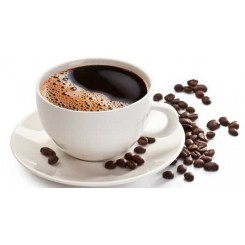 jeudi 17 janvierà partir de 18hau collège                                                                                    .......................................................................................................Coupon réponse : M / Mme ……………………………., responsable légal de l’enfant ……………………….., classe de …… atteste que : Je serai présent à la réunionJe serai absent à la réunionSignature : Vous ne savez pas comment aider votre enfant dans ses devoirs, l’accompagner dans sa scolarité? Vous vous demandez quelle méthode d'apprentissage est la plus adaptée à lui?Venez rencontrer des professionnels qui pourront répondre à vos questions lors du prochainCAFE des PARENTSjeudi 17 janvierà partir de 18hau collège                                                                                       .......................................................................................................Coupon réponse : M / Mme ……………………………., responsable légal de l’enfant ……………………….., classe de ….. atteste que : Je serai présent à la réunionJe serai absent à la réunionSignature : 